      Infocentrum Hostinné pořádá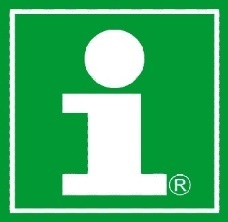 celodenní výlet s nabitým programemv sobotu  21. srpna 2021Odjezd:  7:30 h Hostinné AN, návrat do 20 hodin.Program:Příchovice  - Kořenov (9 – 12 h) https://www.ucapa.eu/muzeum Járy Cimrmana – prohlídka, rozhledna Maják, lesopark Na Sluneční  (vstup do areálu zdarma) - krásné vyhlídky,  restaurace s minipivovarem  -  možný oběd 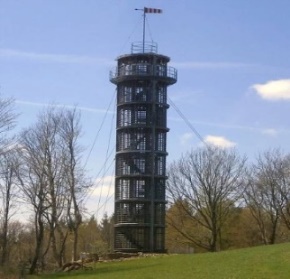 Pěnčín (12:45 – 14:45 h) https://www.farmapencin.cz/exkurze sklářské výroby a farmy  s průvodcem a ochutnávkou vlastních biovýrobků , řemeslná dílna, možnost nákupu ve firemní prodejně a sýrárněSvijany (15:15 – 18:30 h) https://www.pivovarsvijany.cz/exkurze pivovaru , možnost prohlídky zámku, nákup v podnikové prodejně, restaurace – večeře a posezení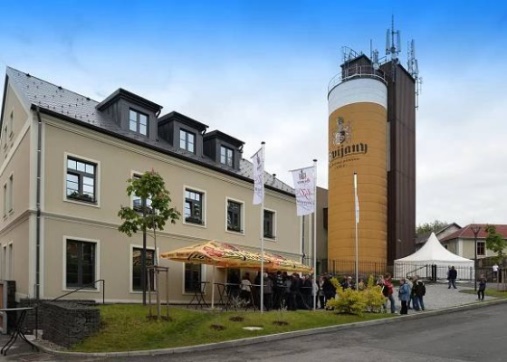 Cena dopravy:  250 Kč/osoba (bude vybráno předem), ostatní vstupy, stravování apod.  si platí každý sám, příp. vyberu cestou (muzeum  J. Cimrmana a rozhledna  45 /35 Kč, exkurze  v Pěnčíně 100/70 Kč, pivovar 70 Kč, zámek 90/50 Kč)Závazné přihlášky a platba do 13. 8. 2021:  e-mail infocentrum@muhostinne.cz, tel. 499 404 746 nebo osobně v infocentru. Zájem o exkurze nutno hlásit předem! 